РЕСПУБЛИКА КАРЕЛИЯПРИОНЕЖСКИЙ МУНИЦИПАЛЬНЫЙ РАЙОНАДМИНИСТРАЦИЯ ПАЙСКОГО СЕЛЬСКОГО ПОСЕЛЕНИЯП О С Т А Н О В Л Е Н И Еот 14 марта 2022 года	                                                                                                  № 12Об утверждении формы проверочного листа                                                                       (списка контрольных вопросов),                                                                         при проведении муниципального контроля                                                                       в сфере благоустройства Пайского сельского поселения        Руководствуясь Федеральным законом от 06.10.2003 г. № 131-ФЗ «Об общих принципах организации местного самоуправления в Российской Федерации», Федеральным законом от 31 июля 2020 №  248-ФЗ «О государственном контроле (надзоре) и муниципальном контроле в Российской Федерации», Федеральным законом от 08 ноября 2007 года № 257-ФЗ «Об автомобильных дорогах и о дорожной деятельности в Российской Федерации и о внесении изменений в отдельные законодательные акты Российской Федерации», Постановлением Правительства Российской Федерации от 27.10.2021г. № 1844  «Об утверждении требований к разработке, содержанию, общественному обсуждению проектов форм проверочных листов, утверждению, применению, актуализации форм проверочных листов, а также случаев обязательного применения проверочных листов», Уставом Пайского сельского поселения, Администрация Пайского сельского поселения ПОСТАНОВЛЯЕТ:   1. Утвердить форму проверочного листа (списка контрольных вопросов), при проведении муниципального контроля в сфере благоустройства Пайского сельского поселения, согласно приложению № 1.   2. Настоящее постановление подлежит опубликованию (обнародованию).   3. Настоящее постановление вступает в силу с 01.03.2022г.       Глава Пайского сельского поселения                                         Е. И. МарозПриложение № 1к постановлению от 14.03.2022 г. № 12ФОРМА             проверочного листа (список контрольных вопросов), при проведении муниципального контроля в сфере благоустройства Пайского сельского поселения 1. Предмет муниципального контроля за соблюдением организациями и гражданами правил благоустройства территорий ограничивается обязательными требованиями, требованиями, установленными муниципальными правовыми актами, изложенными в форме проверочного листа (списке контрольных вопросов), в рамках полномочий органов местного самоуправления по решению вопросов местного значения.2. Наименование организации, фамилия, имя, отчество (при наличии) гражданина:____________________________________________________________________________________________________________________________________3. Место проведения контрольного мероприятия  с заполнением проверочного листа:__________________________________________________________________________________________________________________________________4. Реквизиты  решения о проведении контрольного мероприятия:__________________________________________________________________(номер, дата распоряжения о проведении контрольного мероприятия)5. Учетный  номер  контрольного мероприятия и дата присвоения учетного номера 
в Едином реестре проверок:____________________________________________________________________________________________________________________________________  6. Должность, фамилия, имя, отчество (при наличии) должностного лица (лиц), проводящего (их) контрольное мероприятие:______________________________________________________________________________________________________________________________________________________________________________________________________ 7. Перечень вопросов, отражающих содержание обязательных требований, требований, установленных муниципальными правовыми актами, ответы на которые однозначно свидетельствуют о соблюдении или несоблюдении юридическим лицом, индивидуальным предпринимателем обязательных требований, требований, установленных  муниципальными правовыми актами, составляющих предмет проверки:____________________________________________                                   (фамилия, имя, отчество (при наличии), должность                                                   (подпись) уполномоченного представителя организации или гражданина)                                                                                                                                  ______________                                                                                                                                              (дата)_____________________________________________                                    (фамилия, имя, отчество (при наличии), должность                                                   (подпись) лица, проводящего контрольное мероприятие и заполняющего проверочный лист)                                                                                                                             ______________                                                                                                                                            (дата)№ п/пПеречень вопросов, отражающих содержание обязательных требований, требований, установленных муниципальными правовыми актами, составляющими предмет проверкиРеквизиты правового акта, содержащего обязательные требованияВарианты ответаВарианты ответаВарианты ответа№ п/пПеречень вопросов, отражающих содержание обязательных требований, требований, установленных муниципальными правовыми актами, составляющими предмет проверкиРеквизиты правового акта, содержащего обязательные требованияданетне требуется1.Содержание территории общего пользования и порядок пользования такими территориямиСодержание территории общего пользования и порядок пользования такими территориями1.1.Обеспечивается ли своевременная уборка прилегающих территорий?Правила благоустройства территории Пайского сельского поселения, утвержденных решением VIII сессии IV созыва Совета Пайского сельского поселения от 17.10.2018г. № 2 «Об утверждении  Правил благоустройства муниципального образования «Пайское сельское поселение»1.2.Соблюдаются ли требования к содержанию элементов благоустройства: своевременное устранение повреждений, санитарная очистка, ремонт, окраска? Правила благоустройства территории Пайского сельского поселения, утвержденных решением VIII сессии IV созыва Совета Пайского сельского поселения от 17.10.2018г. № 2 «Об утверждении  Правил благоустройства муниципального образования «Пайское сельское поселение»1.3.Имеется ли оборудованные контейнерные площадки накопления твердых коммунальных отходов, площадки для складирования отдельных групп коммунальных отходов и крупногабаритных отходов? Правила благоустройства территории Пайского сельского поселения, утвержденных решением VIII сессии IV созыва Совета Пайского сельского поселения от 17.10.2018г. № 2 «Об утверждении  Правил благоустройства муниципального образования «Пайское сельское поселение»1.4.Соблюдаются ли требования по огораживанию строительных площадок? Правила благоустройства территории Пайского сельского поселения, утвержденных решением VIII сессии IV созыва Совета Пайского сельского поселения от 17.10.2018г. № 2 «Об утверждении  Правил благоустройства муниципального образования «Пайское сельское поселение»1.5.Содержатся ли чистоте подъездные пути к строительным площадкам? Организована ли ежедневная уборка? Правила благоустройства территории Пайского сельского поселения, утвержденных решением VIII сессии IV созыва Совета Пайского сельского поселения от 17.10.2018г. № 2 «Об утверждении  Правил благоустройства муниципального образования «Пайское сельское поселение»2.Внешний вид фасадов и ограждающих конструкций зданий, строений, сооружений Внешний вид фасадов и ограждающих конструкций зданий, строений, сооружений 2.1.Размещены ли на фасаде объекта капитального строительства указатели наименования улицы, переулка, площади и т.д., номера дома и корпуса, указатель номера подъезда и квартир, международный символ доступности объекта для инвалидов? Правила благоустройства территории Пайского сельского поселения, утвержденных решением VIII сессии IV созыва Совета Пайского сельского поселения от 17.10.2018г. № 2 «Об утверждении  Правил благоустройства муниципального образования «Пайское сельское поселение»2.2.Проводится ли своевременное техническое обслуживание и проведение ремонта, в том числе элементов фасадов зданий, строений и сооружений? Правила благоустройства территории Пайского сельского поселения, утвержденных решением VIII сессии IV созыва Совета Пайского сельского поселения от 17.10.2018г. № 2 «Об утверждении  Правил благоустройства муниципального образования «Пайское сельское поселение»2.3.Осуществляется ли поддержание в исправном состоянии размещенных на фасаде объектов (средств) наружного освещения?Правила благоустройства территории Пайского сельского поселения, утвержденных решением VIII сессии IV созыва Совета Пайского сельского поселения от 17.10.2018г. № 2 «Об утверждении  Правил благоустройства муниципального образования «Пайское сельское поселение»2.4.Обеспечивается ли наличие и содержание в исправном состоянии водостоков, водосточных труб и сливов зданий, строений и сооружений?Правила благоустройства территории Пайского сельского поселения, утвержденных решением VIII сессии IV созыва Совета Пайского сельского поселения от 17.10.2018г. № 2 «Об утверждении  Правил благоустройства муниципального образования «Пайское сельское поселение»2.5.Осуществляется ли очистка от снега и льда крыш и козырьков, удаление наледи, снега и сосулек с карнизов, балконов и лоджий?Правила благоустройства территории Пайского сельского поселения, утвержденных решением VIII сессии IV созыва Совета Пайского сельского поселения от 17.10.2018г. № 2 «Об утверждении  Правил благоустройства муниципального образования «Пайское сельское поселение»3.Организация озеленения территории муниципального образованияОрганизация озеленения территории муниципального образования3.1.Осуществляется ли проведение мероприятий по обеспечению сохранности зеленых насаждений в целом, обеспечивается ли квалифицированный уход за существующими зелеными насаждениями?Правила благоустройства территории Пайского сельского поселения, утвержденных решением VIII сессии IV созыва Совета Пайского сельского поселения от 17.10.2018г. № 2 «Об утверждении  Правил благоустройства муниципального образования «Пайское сельское поселение»3.2.Соблюдается ли запрет на осуществление хозяйственной и иной деятельности, оказывающую негативное воздействие на территориях с зелеными насаждениями?Правила благоустройства территории Пайского сельского поселения, утвержденных решением VIII сессии IV созыва Совета Пайского сельского поселения от 17.10.2018г. № 2 «Об утверждении  Правил благоустройства муниципального образования «Пайское сельское поселение»3.3.Соблюдается ли собственниками и пользователями земельных участков своевременное удаление сухих и аварийных деревьев, вырезка сухих и поломанных сучьев и веток, замазка ран, дупел на деревьях, уборку поросли?Правила благоустройства территории Пайского сельского поселения, утвержденных решением VIII сессии IV созыва Совета Пайского сельского поселения от 17.10.2018г. № 2 «Об утверждении  Правил благоустройства муниципального образования «Пайское сельское поселение»3.4.Обеспечивается ли при производстве работ по строительству, реконструкции, капитальному ремонту, ремонту объектов капитального строительства и линейных объектов, меры по обеспечению сохранности зеленых насаждений и (или) их восстановление?Правила благоустройства территории Пайского сельского поселения, утвержденных решением VIII сессии IV созыва Совета Пайского сельского поселения от 17.10.2018г. № 2 «Об утверждении  Правил благоустройства муниципального образования «Пайское сельское поселение»4.Содержание элементов благоустройстваСодержание элементов благоустройства4.1.Обеспечивается ли содержание и ремонт детских и спортивных площадок, площадок для выгула животных, малых архитектурных форм?Правила благоустройства территории Пайского сельского поселения, утвержденных решением VIII сессии IV созыва Совета Пайского сельского поселения от 17.10.2018г. № 2 «Об утверждении  Правил благоустройства муниципального образования «Пайское сельское поселение»4.2.Имеется ли ордер (разрешение) на проведение (производство) земляных работ?Правила благоустройства территории Пайского сельского поселения, утвержденных решением VIII сессии IV созыва Совета Пайского сельского поселения от 17.10.2018г. № 2 «Об утверждении  Правил благоустройства муниципального образования «Пайское сельское поселение»5.Соблюдение порядка определения границ прилегающих территорий Соблюдение порядка определения границ прилегающих территорий 5.1.Соблюдение установленного правилами благоустройства  порядка определения границ прилегающих территорийПравила благоустройства территории Пайского сельского поселения, утвержденных решением VIII сессии IV созыва Совета Пайского сельского поселения от 17.10.2018г. № 2 «Об утверждении  Правил благоустройства муниципального образования «Пайское сельское поселение»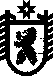 